АДМИНИСТРАЦИЯСЕЛЬСКОГО ПОСЕЛЕНИЯ «СЕЛО МАЯК»НАНАЙСКОГО МУНИЦИПАЛЬНОГО РАЙОНАХАБАРОВСКОГО КРАЯПОСТАНОВЛЕНИЕ01.10.2019		           68                        с. МаякО внесении изменений в постановление администрации сельского поселения «Село Маяк» Нанайского муниципального района Хабаровского края от 17.05.2019 № 30 «Об утверждении дизайн-проектов общественных территорий для благоустройства в рамках программы «Формирование современной городской среды на 2019 - 2022 годы» на территории сельского поселения «Село Маяк» Нанайского муниципального района Хабаровского края»В связи с экономией денежных средств при проведении электронных аукционов, выполнении работ по общественной территории «Спортивная площадка», администрация сельского поселения «Село Маяк» Нанайского муниципального района Хабаровского краяПОСТАНОВЛЯЕТ:1. Внести изменения в Дизайн-проект благоустройства общественной территории «Спортивная площадка» по адресу: Хабаровский край, Нанайский район, с. Маяк, ул. Центральная, д. 27», утвержденный  постановлением администрации сельского поселения «Село Маяк» Нанайского муниципального района Хабаровского края от 17.05.2019 № 30 «Об утверждении дизайн-проектов общественных территорий для благоустройства в рамках программы «Формирование современной городской среды на 2019 - 2022 годы» на территории сельского поселения «Село Маяк» Нанайского муниципального района Хабаровского края» (в редакции от 02.07.2019 № 48 и изложить его в редакции:«Дизайн проект благоустройства общественной территории «Спортивная площадка», по адресу: Хабаровский край, Нанайский район, с. Маяк, ул. Центральная, д. 27СОДЕРЖАНИЕ1. Общие положения.2. Описание проекта по благоустройству общественной территории «Спортивная площадка».2.1. Название проекта и его аннотация.2.2. Задачи проекта2.3 Результаты проекта.Общие положения.Общественная территория «Спортивная площадка» расположена по адресу: Хабаровский край, Нанайский район, с. Маяк, ул. Центральная, д. 27. Сельское поселение «Село Маяк» с количеством проживающих более 1 тысячи населения.Проект благоустройства охватывает территорию площадью около 1 200 кв.м., на которой будет создана Хоккейная коробка, отвечающая по своим техническим характеристикам требованиям современной городской среды, будет заасфальтирована пешеходно-велосипедная дорожка, площадка под скамейки перед сценой, установлены скамейки и урны.Описание проекта по благоустройству общественной территории по адресу: Хабаровский край, Нанайский район, с. Маяк, ул. Центральная, д. 272.1. Название проекта и его аннотация.«Благоустройство общественной территории «Спортивная площадка» - название данного проекта.В ходе реализации проекта по благоустройству общественной территории, жители с. Маяк получат спортивный объект для занятий хоккеем, бегом, спортивной ходьбой, велоспортом, и другими активными видами досуга.В результате реализации проекта будут проведены следующие мероприятия:- устройство асфальтобетонного покрытия пешеходно-велосипедной дорожки;- обустройство - асфальтирование площадки под скамейки перед сценой;- обустройство хоккейной коробки размером 40*20 метров, хоккейных ворот;- установка 20 деревянных скамеек с металлическим основанием, 10 деревянных скамеек с бетонным основанием, 4 урн.Задачи проекта.- повышение качества уровня жизни населения;- создание комфортных условий для круглогодичного досуга жителей;- формирование эстетического облика общественной территории.2.3. Результаты проектаПроектные решенияПример устройства асфальтобетонного покрытия дорожки: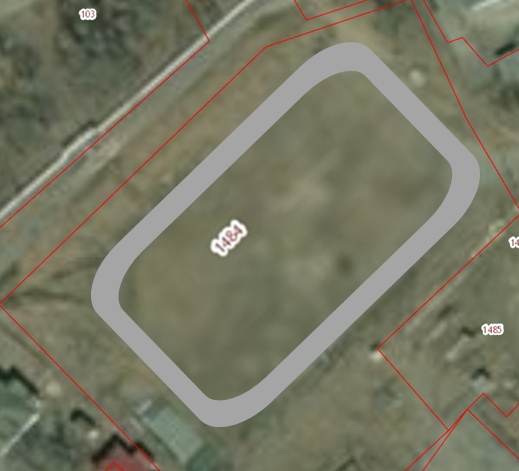 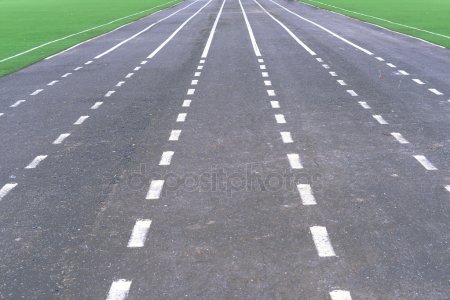 Пример устройства хоккейной коробки: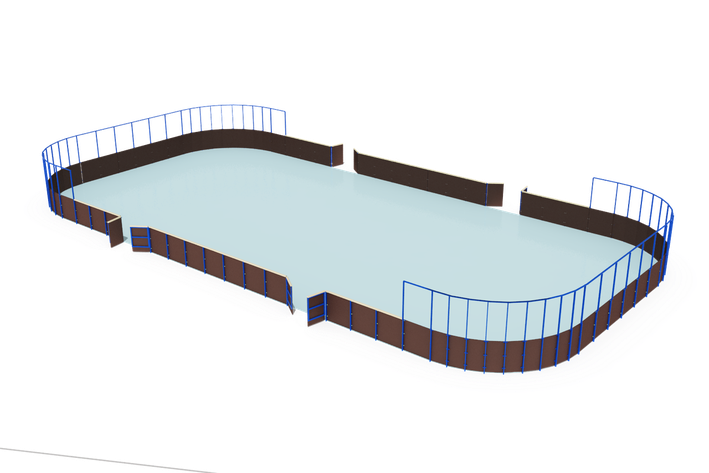 Перечень работАсфальтирование территории площадью 1200 м2;Поставка и монтаж бортов хоккейной коробки, хоккейных воротУстановка скамеек, урнВизуализация оснащения 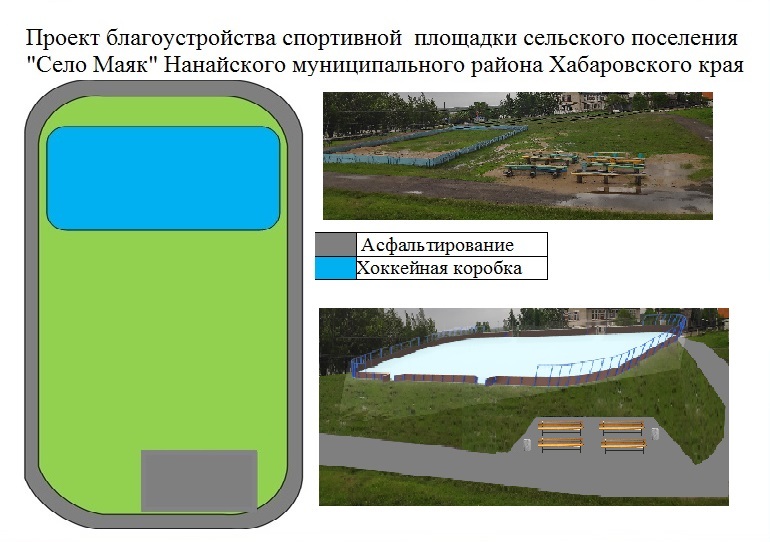 ».2. Опубликовать настоящее постановление на официальном сайте администрации сельского поселения «Село Маяк» Нанайского муниципального района Хабаровского края в сети «Интернет» (sp-mayak.ru).3. Контроль за исполнением настоящего постановления возложить наспециалиста 2 категории  Е.Н. Каяшеву.4. Настоящее постановление вступает в силу после его официального опубликования (обнародования).Глава сельского поселения                                                      А.Н. Ильин  